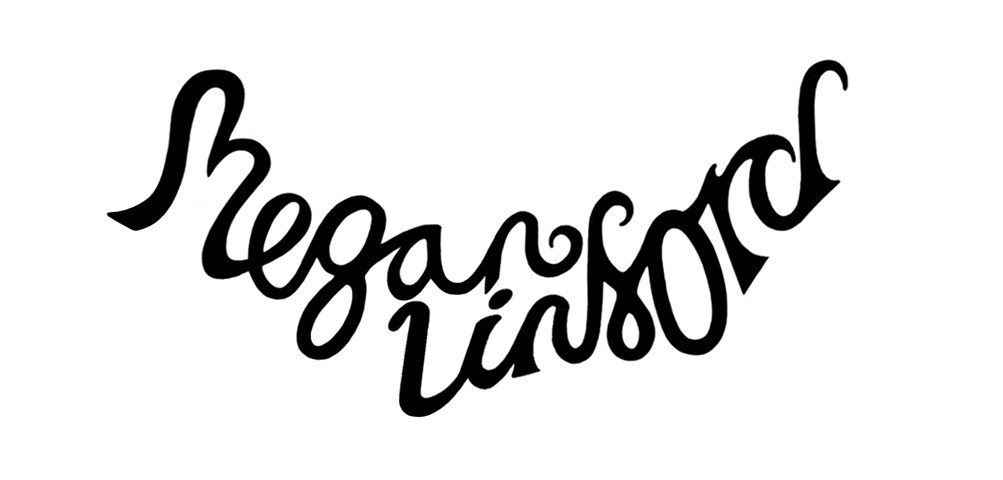 Emerging Folk-Roots Artist, Megan Linford, is making her way on the UK Folk/Indie scene with her ‘70’s tinged Song writing and Traditional inspired melodies. Drawing inspiration from the Earth, she notates the rhythm and pulse of everyday life through her songs. Dipping in and out of Dark-Folk, Americana and with hints at Gospel/Soul; Megan’s music spans genres. A regular on the Souths gigging and Festival Circuit, Receiving the Sussex Young Folk Performer award in 2014 at 17 and going on to support folk artists such as; The Oyster Band, Flossie Malavialle, Martha Tilston, Luke Concannon (Nizlopi) and BBC 2 Young Folk Award winners Ciaran Algar and Greg Russell. As an independent and DIY artist, Megan has been self-releasing since the beginning, a one woman force to be reckoned with. Megan received Best Soloist at 2019 Portsmouth Guide Awards - Runner Up 2020. In 2019 Megan bagged support slots for Emily Barker and Marry Waterson at The Wedgewood Rooms, New York based Olden Yolk and Dan Bettridge at Sebright Arms. Megan dropped the first two tracks from her debut album in 2019, an album with a story that leads you through the seasons of the year. With a Winter headline tour in London/Manchester and an acoustic tour in April to follow Megan is making waves on the UK Music scene.An ACM Graduate; Driven by her passion and love for music and song writing; Megan’s a free spirit with a love for creating and connecting with audiences. Megan started her own Folk night summer of 2018 in Portsmouth to fill the ever-growing gap in the city for Folk/Bluegrass/Americana. The night has been a huge success and has seen bands from as far as North Carolina come to play. Megan funds her music working as an Acoustic Guitar specialist in the music store, PMT Portsmouth. Three and a half years of industry experience and guitar tech skills have given Megan a great deal towards her music career. Past Venues The Wedgewood Rooms, Portsmouth The Boilerroom, Guildford Spiritual Bar, Camden Alexandra Theatre, Bognor Regis Café Setup, Ternat - Belgium The Ritzy, London Sebright Arms, London The Star Inn, Guildford The Talking Heads, Southampton The Brunswick, Brighton Spice of Life, London Whiskey Jar, ManchesterThe Platform Tavern, Southampton The Dolphin, Littlehampton The Chichester Inn, Chichester Warwick St Social, Norwich The Square Tower, Portsmouth Langhams Brewery, Petworth Liphook Folk Club, Liphook Social Club The Eagle Inn, Arundel Alleycat, London Staggeringly Good, Portsmouth Lantern Theatre, Mountbatten School - Romsey The Wave Maiden, Portsmouth Petersfield Festival Hall The Lucky Pig, London The Square Brewery, Petersfield The Good Intent, Petersfield Wessex Folk Festival Trinity Folk Festival Beggars Fair Festival Southdowns Folk Festival Haslemere Fringe Festival Weyfest Arlesford Festival Victorious Festival  Wickham Festival  Middlewich Folk and Boat Festival Close To the Sun Fest Petersield Beer/Spring/Summer Festivals Dials Festival Icebreaker Festival 